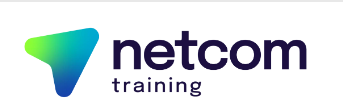 Equality, Diversity and Inclusion &Anti-Bullying and Harassment Policy and ProceduresProduced by Andrew Friesen, Director of Curriculum and QualityAuthorised by Kevin Vashi, Managing DirectorVersion date: 28/7/23Review date: 28/7/24 or in line with operating procedure and/or legislative updates/requirementsPerson/s responsible: SLT, all management and staffSigned Andrew FriesenDirector of Curriculum and QualitySigned K VashiManaging DirectorEquality and Diversity PolicyPolicy StatementNetcom Training is committed to providing equal opportunities for all and recognises its duty under the Equality Act 2010 and the protected characteristics it sets out. Our policy is to ensure that no person employed or associated with the company receives less favourable treatment on the grounds of:AgeDisabilityGender reassignmentMarriage and civil partnershipPregnancy and maternityRaceReligion or beliefSexSexual orientationThe company understands its moral and legal obligations to protect any member of the workforce from being discriminated against because of a perception of having or being associated with someone who has a protected characteristic. It supports the ethos of a diverse and inclusive workforce and will aim to protect all of its employees from discrimination in the workplace and recognises the key principles of equality and diversity across wider society.All employees and external persons that are contractually hired and/or may represent the company have a responsibility to adhere and comply in full to the terms and scope of the policy. The company will promote and encourage a positive culture where difference is recognised and diversity celebrated. Learners registered on company courses/programmes will be made aware of the aims and content of the policy on induction and expected to act in accordance and behave in a responsible and respectful manner at all times.Equal Opportunities ProceduresWe are committed to safeguarding the welfare and protection of vulnerable adults who have contact with our organisation. We believe that everyone who has a role in working with them has a moral responsibility to safeguard and promote an individual’s welfare and protection from abuse.The company is fully committed to complying with all requirements of the Disclosure and Barring Service. This includes criminal records’ checks being carried out where that is applicable to the role and responsibilities of a particular position within the company.    Netcom Training has developed strong links with referral partners such as Jobcentre Plus and local community partnerships and faith organisations to increase the participation of individuals who may have an interest in learning programmmes available at any time. We are a regular presence at job fairs and careers events in a variety of settings and geographical locations across the West Midlands to appeal to a broad demographic.The company workforce is diverse in its composition and reflects the population of the city in which it is based and the wider regional areas. We continue to ensure that staff recruitment and selection processes are consistent and decisions on appointments are based on merit and required competencies. Job advertisements record that the company is an equal opportunities employer and that no applications will be excluded on the grounds of any characteristic protected by legislation.All employees are consulted as to any medical conditions likely to affect job duties or individual requirements they may have at any time and risk assessments are carried out to this effect to ensure appropriate support is provided. There is an ongoing commitment to ensure that reasonable adjustments to work duties are in place where may be necessary.Flexible working arrangements are available for all employees based on individual circumstances  e.g. around care requirements for children or relatives. With the significant increase in course provision and online learning of late, trainers have been hired to deliver remotely as well as on business premises.  There is no formal dress code in operation other than the requirement for staff to present themselves professionally at all times within generally agreed parameters. This avoids any risk of “norms” that might otherwise disadvantage certain members. Thought is given at times of religious festivals to provide areas for prayer/worship if required and a general ethos of inclusivity and openness encourages staff to learn more about their colleagues to build working relationshipsDefinitionsDiscriminationFor the purposes of this policy, discrimination means treating people less favourably than others on the grounds of their age, sex, marital/civil partnership status, sexual orientation, gender reassignment, pregnancy and maternity, race, disability, religion, or religious beliefs, whether this be direct or indirect by applying a provision, criterion or practice which disadvantages such persons.AgeDiscrimination based upon age includes direct or indirect forms against a person and may include stereotypical views as to whether a person may be considered “too young” or “too old” to perform certain job duties. It can occur in recruitment, selection, promotion, training, pay and benefits as examples. It can also occur in cases relating to dismissal, redundancy, and retirement.  Exceptions allowed under the terms of the Equality Act 2010 may require the company to seek them for operational reasons where objectively justified, for example positive action measures or where a person is required to perform work duties within his/her role efficiently and safely.  Any objectively justified action must be both proportionate and designed to achieve a legitimate aim.Sexual OrientationFor the purpose of this policy, sexual orientation for a person of the same sex, different sex or for persons of both sexes, or based on a person’s marriage or civil partnership status.  It does not include sexual practices or preferences.  Discrimination can occur based on a perception of a person’s sexual orientation, even if that perception is incorrect.  It can also include discrimination against a person by reason of the sexual orientation of someone via association.Gender ReassignmentFor the purposes of this policy, gender reassignment means a desire to be known or to become a person of a gender different to that to which they were bornReligion/Religious beliefsFor the purpose of this policy, religion or religious beliefs is defined as any religion, religious or philosophical belief.  It does not include philosophical or political beliefs unless similar to a religious conviction. Discrimination can occur based on a perception of a person’s religion or beliefs even if that perception is incorrect.  It can also include discrimination against a person by reason of the religion or religious beliefs of someone he/she associates with. People of no religion or who do not follow any particular religious group are also protected by law from discrimination.HarassmentFor the purposes of this policy, harassment is defined as any hostile unwanted, unreasonable and/or offensive behaviour which adversely affects a person’s dignity, self-confidence and well-being and creates a hostile environment and which leads to that person feeling intimidated, degraded, or humiliated.Racial harassmentFor the purposes of this policy racial harassment is defined as any action, conduct, comment, gesture, or behaviour that is offensive, embarrassing, insulting or intimidating. It may include derogatory remarks, quips, jokes, innuendoes, taunts, or physical abuse which is racially derogatory and offensive and relates to a person’s race or ethnic origins.Sexual harassmentFor the purposes of this policy sexual harassment is defined as:Any action, conduct, comment, gesture, or physical contact of a sexual nature that is unwelcome and might reasonably be seen by an employee or prospective employee as placing an implicit or explicit condition on employment.Any persistent, unwelcome action, conduct, gesture, or physical contact of a sexual nature that is likely to cause offence, embarrassment, or humiliation to an employee. For the purposes of this policy, bullying is defined as repeated, intimidating, harmful treatment with the purpose of controlling and coercing individuals, particularly if in a vulnerable state.VictimisationFor the purposes of this policy, victimisation is defined as treating persons less favourably because of a protected characteristic or something they have said or done in connection with asserting their rights in line with any employment legislation or regulations. It also applies where individuals may receive unfair treatment if perceived to be associated with others experiencing victimisation.Gender StereotypingThe company will make every effort to challenge generalised views or pre-conceived beliefs about attributes or characteristics or roles that may be considered to relate to a specific sex or gender.MonitoringAll employees, job applicants and learners will be asked to complete a form providing information regarding their age, gender, race, ethnic origin, sexual orientation, religion, and whether they consider having any mental or physical impairments. This form will be used solely for the purpose of monitoring the effectiveness of the company’s equality and diversity policy and to ensure that the company meets its obligation as an employer and service provider in promoting equality of opportunity and fair and equitable treatment. We monitor the learner perception of company equality and diversity practices by utilising available data to include survey responses, welfare/safeguarding concerns and any complaints. Data from these various sources will help identify appropriate responses and actions as part of the company’s continuous improvement and moral/legal obligations. Marketing materials are produced and reviewed to ensure they reflect the diverse community within which the company operates and that the advertising and promotion of learning opportunities is welcoming and encouraging to all potential applicants and that language/terms used in verbal and written communication is inclusive and appropriate and unlikely to cause offence or reinforce stereotyping amongst recipients. Gender and ethnic participation and retention rates and outcomes are analysed to inform further planning to broaden the appeal of company products/services and maximise engagement and equality of opportunity e.g. to increase female applicants to IT courses in a typically under-represented industry or specific campaigns to encourage interest from diverse communities/groups. Procedure for Discriminatory ConductAny learner or member of staff may use the company’s grievance procedure to complain about discriminatory conduct.  The complaint will be thoroughly investigated and considered based on the facts of the investigation.  No individual will be penalised for raising such a grievance unless it is untrue and made in bad faith.  If the matter relates to harassment or bullying of any kind the anti-harassment and bullying procedures set out below should be followed.Any learner or employee who discriminates against any other learner or employee on the grounds of age, sex, marital status, sexual orientation, gender reassignment, race, ethnic origin, disability, religion, or religious beliefs, will be subject to the company’s disciplinary procedure as set out in the grievance and disciplinary policy.  In serious cases where such behaviour has been deemed to constitute gross misconduct, it may result in summary dismissal in the absence of mitigating circumstances. This statement should be read in conjunction with the anti-harassment and bullying procedure set out in the section below.Positive Action on Equality of OpportunityNetcom Training will regularly monitor the composition of the workforce, of job applicants and learner enrolments.  Should inequalities become apparent, positive action may be taken to redress the balance including such measures as:Advertising learning opportunities or jobs to broadly appeal to a wider demographic group Encouraging under-represented groups to apply for suitable posts or learning opportunitiesConsidering whether any reasonable adjustment can be made to work premises or the working arrangements to accommodate a disabled employee, job applicant or learner.Anti-Harassment & Bullying ProcedureAs well as its commitment to equality of opportunity, Netcom Training is dedicated to providing a work and learning environment for employees and learners which is free from harassment or bullying on the grounds of age, gender, marital status, sexual orientation, gender reassignment, pregnancy/maternity, race/ethnic origin, disability, religion, or religious beliefs.  This may include embarrassment, discrimination, intimidation, or threats.Reasonable measures will be taken to minimise the risk of an employee or learner being subject to harassment or bullying, whatever the circumstances. In recognition of these principles, Netcom Training will also not condone any conduct which may be construed as sexual harassment. Any complaints on the grounds of harassment, bullying or victimisation should be made in line with the company grievance policy. Any incident will be thoroughly investigated and considered based on the information available and dealt with in a discreet and confidential manner and appropriate action will be taken. No individual will be penalised for raising such a grievance unless it is untrue and made in bad faith. It is the duty of all staff and management to ensure that the anti-harassment & bullying policy is implemented.  Harassment or bullying will be taken to have occurred if an individual knows or ought to have reasonably known that his/her behaviour was unwelcome or likely to be offensive to the recipient. The company code of conduct policy for employees has further guidance and learners will be made aware of their responsibilities on induction and within the contents of a learner guide.Harassment and bullying are disciplinary offences that may amount to gross misconduct and dealt with under the company’s disciplinary policy and in the most serious cases lead to dismissal. Individuals should be aware that in some circumstances they may be held personally liable for acts that are unlawful. Less serious infringements may lead to an apology from the perpetrator, letter of reprimand, suspension, or other appropriate level of action.In dealing with reports of harassment or bullying, the following principles will apply:All reports will be taken seriously, treated in confidence and investigated by trained staff who are independent of the situation.All complaints will be progressed and dealt with according to Netcom Training grievance and disciplinary procedure.Where Netcom Training has reason to believe that there is a risk to the personal safety of the complainant or of another person or that a criminal offence has been committed, Netcom Training may take legal advice and/or inform the police before proceeding with any internal action.The victimisation or harassment of a complainant or the respondent or any witnesses will be regarded as a disciplinary offence.Co-operation of Staff and LearnersThere is an expectation on all company employees to commit to a duty to co-operate and comply with any measures set out to improve or sustain the concept of equality of opportunity and report any incidents that might be construed to amount to bullying and harassment. Learners on programmes with Netcom Training and any other parties working in partnership with the company will also be expected to share the principles set out in this policy and accompanying procedures. All company employees will be required to complete Equality and Diversity training upon commencement of employment, to be refreshed annually and contribute to the development and promotion of any identified good practice. This includes a summary of policy content, role responsibilities and what to do in the event of reporting a breach. A link is provided to where the company policy is stored in a shared drive and can be viewed at any time, along with supporting information such as is recorded in the company Whistleblowing and Disciplinary policies. New employees will be required to complete an online training module via Future Learn as part of their induction to raise general awareness. Staff and Learners – updatesAll staff and learners will receive initial training and information at induction and updates if required on all appropriate aspects of equality of opportunity legislation and generally agreed codes of practice and employment rights and responsibilities.  There is an obligation for all to act in accordance with the ethos set out in this policy at all times. Naturally occurring opportunities in the form of awareness dates and/or historical events promoting diversity will be incorporated within learning sessions to support the retention of learners’ knowledge and understanding in this respect. Monitoring/review The policy will be reviewed on an annual basis and updated as necessary in order to reflect the changing needs and/or operating procedures of the business and to comply with legislation. Statistical data will be analysed and used to inform future objectives around the recruitment of staff and the engagement, participation, and achievement of learners. Specific action plans to address any areas requiring improvement will be implemented and assessed for effectiveness.